БИЗНЕСТІҢ ЖҰМЫССЫЗДЫҚ МӘСЕЛЕСІН ШЕШУ МҮМКІНДІГІҚазіргі әлем бойынша өзгерістерге байланысты экономиканы бірінші орынға қоятын болды. Ел экономикасының бірден-бір бөлігі болып табылатын - кәсіпкерлік экономикаға елеулі үлестер қосуда. Соның ең басты шешуші мәселесі – жұмыссыздық. Кәсіпкерліктің жұмыссыздық мәселесін  шешу мүмкіндігін анықтамас бұрын, «жұмыссыздық» сөзін талдап көрейік. Жұмыссыздық (unemployment) –  мемлекеттегі халықтардың  арасында еңбекке қабілетті, бірақ  белгілі бір кәсібі жоқ халықтың  әлеуметтік – экономикалық құбылысы. Қазіргі таңда, көптеген экономистер жұмыссыздықты тұрақты қалыптасқан әлеуметтік – экономикалық құбылыс ретінде санайды. Қашанда өзекті мәселелердің бірі жұмыссыздық еңбек нарығының бөлінбес элементі. Жұмыссыздық нарықтық экономикада үйреншікті құбылыс болып саналады. Жұмыс күшіне деген сұраныс, оны сатып алуға жұмсалатын капитал көлеміне тәуелді. Сондықтан капитал көлемінің азаюы, жұмыс күшіне деген сұранысты төмендетеді. Мұндай жағдай, нарықтық экономикадағы зардап шегу заңының іс-әрекетінің нәтижесі объективтік заңдылық ретінде қарастырылады. Осы заңның нәтижесінде қосымша жұмыс күшін өндіріске тарту жай жүреді және капитал құрылымының өсуінің әсерімен өндірістегі жұмысшылар қысқарады – нәтижесінде «жұмыссыздар армиясы» пайда болады.Жұмыссыздық қоғамға көптеген зиян келтіреді: инфляцияның өсуіне ықпал жасайды, сондықтан еңбекке қабілетті адамдардың бар бөлігі өнім өндіруге қатыса алмайды. Сөйтіп, олар жұмыспен қамтылмағандықтан ақшалай жұмыссыздыққа ақы алады, осыдан барып мемлекеттік бюджеттің көптеген шығыс бөлігі өсе түседі. Бірақ қоғамда жұмыс күшінің әлеуеттінің құрамдас бөлігі болып саналмайтын адамдар тобы да бар. Онда 16 жасқа дейінгі адамдар, сондай-ақ мамандандырылған мекемелердегі адамдар, мысалы, психиатриялық ауруханаларда немесе түзеу мекемелерінде адамдар болуы мүмкін. Жылдан-жылға жұмыссыздық саны кейбір себептерге, жағдайларға байланысты ұлғаюда. Жұмыссыздардың саны әрбір нақты уақыт кезеңіне байланысты экономикалық өсімнің циклі мен жылдамдығына, еңбек өнімділігіне, жұмыс күшінің кәсіби және біліктілік құрылымына, сәйкес келетін сұранысқа, нақты демографиялық жағдайға байланысты. Жұмыссыздық жұмыс іздеуші адамға ғана жағымсыз фактор емес, сонымен қатар мемлекеттің экономикасына өз әсерін тигізеді. Бірақ, жұмыссыздық деңгейін нөлдік шкалаға жеткізу мүмкін емес. Себебі, жұмыссыздықтың табиғи деңгейі деген түсінік бар. Ол бойынша әр мемлекетте өз экономикасына сәйкес жұмыспен қамтылмаған немесе жұмыс жеткіліксіз кездері болады. Жұмыссыздықтың шамадан тыс болуы халықтың әл-ауқатына кері әсерін тигізері анық. Енді, жұмыссыздықтың шығу себептері, жұмыссыздықпен күресу жолдары мен алдын алу тәсілдері қандай? Әртүрлі себептерге байланысты жұмыссыздық жағдайына түскен кезде жаңа кәсіпкерлік ашу керек пе? Кәсіпкерліктің жұмыссыздыққа әсері қандай? Осы сұрақтар төңірегінде қарастырайық. Алдымен, жұмыссыздықтың шығуы туралы көптеген ғалымдар қалыптастырған теорияларын қарастырайық. Оның маңыздылығы әлі күнге дейін күшін жойған жоқ. Осы теориялар бойынша жұмыссыздықтың пайда болуы себептерін түсіндіреді.Ағылшын экономисті Т.Р.Мальтус «халықтың тығыздылығына байланысты теориясын айтып кеткен. Ол бойынша Мальтус халықтың жылдан-жылға өсімі өндірістерге қарағанда артып келеді. Соның нәтижесінде әр адамға шаққан өнімі керісінше төмендеп, адамдар арасындағы қайшылықтарға әкеледі» делінген./1/Ағылшын экономисті А.Пигу “Жұмыссыздық теориясы” атты кітабында мынадай тезисті дәлелдеді, — “еңбек нарығында бәсекелестік жүреді”. Бұл, еңбекке бағаның көтерілуіне әкеп соғады. Сондықтан көптеген экономистердің айтуы бойынша, кәсіпкерлер жоғары көлемді жалақыны білікті маманға төлеу тиімдірек, егер сол маман өнімнің шығару құнын көбейтсе, соның есебінен еңбекке жоғары өнімділігі нәтижесінде кәсіпкерлердің жұмысшы персоналын қысқартуға мүмкіндігі болады. «Бұл жерде мынадай принцип жүреді:«Ыңғайлысы, 1 жұмысшы ұстап, оған жақсы жалақы беру, 5-6 адамға төмен жалақы беруге қарағанда». Пигу нақты өз ойын былай деп қарастырған: «Жалпы ақшалай жалақының қысқаруы жұмыссыздық жағдайын жасай алады»./2/ Мұндай теорияны дәлелсіз деп қарастырамыз,  себебі ол жалақысы аз жұмысшылардың да, жұмыссыздардың қатарына  қосылуын  растайды. Пигудің теориясы бойынша жұмыспен қамтылмаған халықтардың бөлігі жалпы бағаның түсуіне әкеп соқтырады. Бұл теориялар жұмыссыздықтың шығуын толық ашпаса да, кейбір жағдайларға байланысты болатын жұмыссыздықты көрсетіп берді. Жұмыссыздық жайлы өзінің теориясын ағылшын экономисті Джон Мейнард Кейнс айтып кетеді. Оның ойынша «Жұмыссыздықтың болуын - ол өндіріс құрал-жабдықтары мен тұтыну заттарына жиынтық сұранымның жеткіліксіздігімен байланыстырады». Кейнстің ізбасарлары оның концепциясының түрлі жақтарын, соның ішінде жұмыссыздыққа және оның бағасының тұрақтылығына өзара байланысына қатысты жақтарын дамытып, толықтыра түседі. Бір жағынан, нақты жалақы мен баға дәрежесінің өзгеруі және екінші жағынан, жұмыссыздықтың абсолютті көлемі арасындағы олар анықтаған кері тәуелділік “сұраныстың молшылығы” жөніндегі Кейнстің теориясы ретінде түсіндіріледі. Экономикалық сілкіністер, шиеленіскен экономикалық құрылымдық дағдарыстар, кейнсшілдік түсініктерге қарамастан жаппай жұмыссыздықпен ұштасатын, бақылауға келмейтін  ашып көрсетті»./3/ Қазіргі неоконсерватизмнің (жаңашылдықты) жақтаушылары жаппай жұмыссыздықтың негізінде нарықтық бәсекеден тыс факторлардың әсерінен болатын жалақының қатаң жүйесін жоюы мүмкін. Жұмыссыздық өз еркімен де болуы мүмкін, жұмыс орны болса да, жұмысшыға жалақы деңгейі ұнамайды, немесе еңбек сипаты көңілдегідей емес (ауыр, қызықты емес), еңбектің маңыздылығы, қызығушылығы төмен. Амалсыздан, болатын жұмыссыздық жалақы белгілеудегі нарықтық тепе-теңдіктің сатысын белгілеумен байланысты, мұнда жұмысшы күшіне деген сұраныс пен ұсыныстың арасында алшақтық болады. Осы теориялар негізінде кез-келген әлеуметтік, экономикалық болсын құбылыстар, мемлекеттік жүйенің өзгеруі халықтың өмір сүруіне тікелей әсер етеді. Яғни, жұмыссыздыққа душар болу тікелей қатып қалған теорияға ғана сүйенбейді, жаңа заманның ағымына да байланысты болуы мүмкін. Кей жағдайларда теориялардың нақты берілмеуі де мүмкін тұстары бар. Келесі кезекте осы жұмыссыздықпен қалай ғаламшарымыздың өзге мемлекеттерінің күресу тәжірибелерімен танысайық. Жұмыссыздықты алдын-алу, онымен күресу әр мемлекетте әртүрлі, сан алуан. Жұмыссыздық құбылысымен қазіргі кезде  әлемнің барлық  мемлекеттері қақтығысып отыр. Оны шешу жолдары әр мемлекетте әр қилы,  өздерінің экономикасына  ыңғайлап реттеуде.  Еуропа мемлекеттерінің жұмыссыздықпен қалай күрестінін қарастыратын болсақ, мысалы: «Францияда мемлекеттік билік жергілікті компаниялардағы жас қызметкерлерге жалақының 3/4 –ін төлеп отырады. 16 мен 25 жас аралығындағы қызметкерлерді жұмысқа алған жұмысберушілер жалақының 25%-ын ғана төлейді. Осындай тәсілмен 150 мың жұмыс орнын қарастыруды көздеп отыр.  Ал Испания билігі дуалистикалық  жүйе тәсілімен елдегі жұмыссыздықтың алдын-алуды қарастырған. Дуалистикалық жүйенің мәні екіжақты өсу, яғни, кәсіби білім беру арқылы оқыту, өндіріс алаңында паралелльді түрде жүреді. Және оқыту жүйесі аяқталған соң 4 айдың ішінде жұмыс орнына ие болуы тиіс. Голландияда «жаман жұмыс» немесе «жақсы жұмыс» деген жоқ. Балаға кішкентай кезден бастап ата-анасы мен ұстаздары баланың қабілеті мен бейіміне қарай келетін жұмысты қарастырып, оны дамытып отырады. «Егер бір салада талантты болсаң, сол салада міндетті түрде жетістікке келесің» деген тұжырымды ұстанады. «Кез келген жұмыстың иісі әртүрлі, бірақ жұмыссыздықпен иісі шығып тұрған жоқ». Осындай идеологиямен ұстанған Германияда әр саланың мамандары жеткілікті. Сол себепті жұмыссыздық пайызы да төмен. Әрі қарай Азия мемлекеттерінен Жапонияның әдісін талдайық. Жапония мемлекеті жұмысберуші мен жұмыскерді қосу үшін өздерінің таптырмас әдісін ойлап тапты.  Мемлекет  ресми тіркелген жұмыссыз тұрғындарға өндіріс зауыттарға апаратын үкімет төлеген автобусты тур ұйымдастырады. 3 күннің ішінде турдың қатысушыларына 7 компанияны,  мейрамханалардан бастап өндіріс орындарымен таныстырып, қызметтерімен түсіндіріп кетеді.  Дегенмен де,  Токио сияқты үлкен қалаларда тұратын жұмыссыз тұрғындар  ауылдарға барып жұмыс істегісі келмейді. Көптеген ірі трансұлттық компаниялар  әлемдегі жұмыссыздықпен күресудегі өз ықпалын тигізіп отыр.  АҚШ- тың «APPLE» компаниясы өздерінің тауарының бір бөлігін Қытайдан АҚШ –қа әкелуі АҚШ-тағы жұмыссыздықтың пайызын төмендетудің бір жолы. Сол сияқты Benetton, Microsoft компанияларыда өз үлестерін қосуда»./4/Жұмыссыздықпен күресудің ең тиімді, ұтымды тәсілдерінің бірі кәсіпкерлікті қолдауды жатқызуға болады. Қазіргі таңда, әлемнің барлық мемлекеттері кәсіпкерлікті қолдау арқылы өз экономикасына елеулі үлес қосуда. Кәсіпкерлік жұмыссыздықты алдын алып қана қоймай, сонымен қатар мемлекеттің негізі болып табылады. Әлем елдерінің кәсіпкерлікті қолдау тәжірибелерін қарастырайық. Мысалы, «АҚШ-та кәсіпкерлікті барынша қолдайды. Себебі, әртүрлі шағын кәсіпкерлікте халқының 50%-ы жұмыс істейді. Сондықтан, алға қойған мақсаттарының бірі-осы кәсіпкерлікті тұрақты сақтау, оны ары қарай дамытуына ықпал жасау. Шағын кәсіпкерліктің администрациясы (ШКА) атты мемлекеттік жобалары бар. Сол бойынша, АҚШ-та көптеген кәсіпкерлерге ақшамен қамтамасыз етудің көптеген несие түрлерін ұсынады. Шағын кәсіпкерлер несиенің төменгі пайыздық ставкасын алады. ШКА-ның қолдауымен «Институт» атты интернет желісінде бастаушы кәсіпкерлермен студенттерге тегін интернет дайындығынан өтуге мүмкіндік береді. Сол арқылы елдегі жұмыссыздықтың алдын алады»./5/ Азия мемлекеттерінен Жапонияны мысалыға келтіруге болады. «Кәсіпкерлікті қолдау Жапонияда жоғары деңгеймен ерекшеленеді. Жапонияның экономикасы көбінесе ірі, орта және шағын кәсіпкерлікпен тығыз байланыста. Мемлекеттік кәсіпкерлікті қолдау Жапонияда  «Жапондық банк» арқылы жүзеге асырылады. Ол бойынша көптеген  субсидиялар мен тікелей несие беру арқылы жүреді. Жапонияның бір ерекшелігі- мамандарды дайындауға және де жұмыскерлерінің біліктілігін арттыруға жұмсалатын ақшаның 2/3 бөлігін өтейді»./6/ Еуропа мемлекеттерінен  Германияның кәсіпкерлікті қолдауын қарастырып өтейік. «Германияда кәсіпкерлікке байланысты қарым қатынастары бөлек. Мемлекет кәсіпкерлікті қолдаудың 500-ге жуық бағдарламалары қарастырылған. Субсидия, инвестиция, несие берумен қатар кәсіпкерлікті  одан әрі дамуына ықпалын тигізіп отырады»./7/ Осы бағдарамалар аясында халықтың өзін-өзі жұмысқа  қамтуы, яғни кәсіпкерлік ашу жылдамырақ жүреді. Айта кететін жайт «жалпы әлемдегі өзін-өзі жұмыспен қамту 12-14%, соның ішінде Франция-11,0%; Германияда-11,6%; Ұлыбритаияда-14,6%; Чехияда-18,5%; Италияда-25,1%; Түркияда-37,1%; Кореяда-28,2%-ды құрап отыр»./8/Сурет 1. Жұмыссыздықтың әлем бойынша көрсеткішіЕскерту- мәліметтер htpp://sites.stedwards.edu/socialmedia-asoybel/tag/underemployment/ сайтынан алынған 11.03.2015Кесте 1. Қазақстан Республикасының 2015-2017 жж. Еңбек нарығындағы жұмыссыздық көрсеткішіЕскерту- мәліметтер www.factcheck.kz сайтынан алынған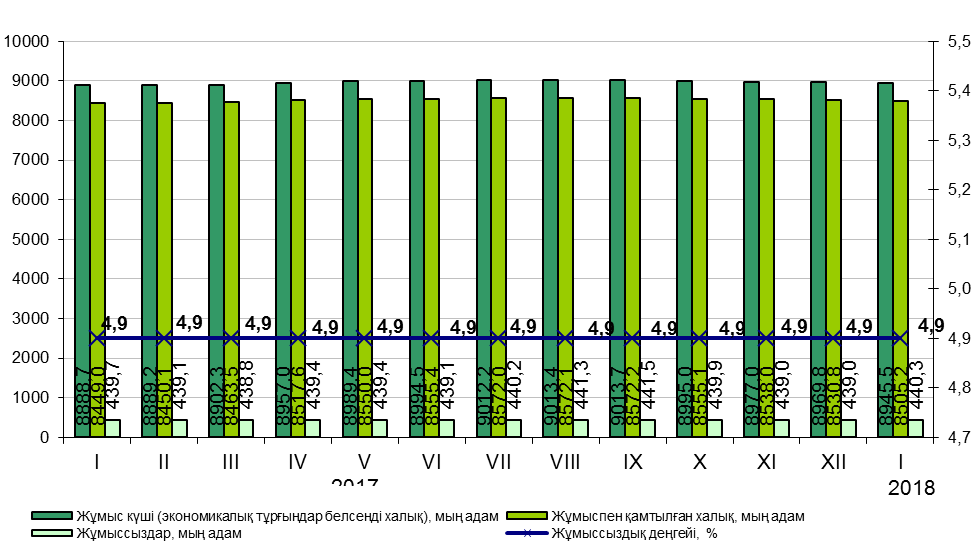 Сурет 2.   2017-2018 жж. айлардағы еңбек нарығының негізгі индикаторлары (бағалау бойынша ақпарат)Ескерту-мәліметтер Қазақстан Республикасының статистика жөніндегі комитеттің ресми сайтынан алынды www.stat.gov.kzЕнді алысқа кетпей, өзіміздің мемлкеттік жүйеміз жайында сөз қозғайық. Біз білетін, дүние жүзіндегі маңызды мəселелердің бірі — жұмыссыздық деңгейін төмендету жəне жұмыссыздарды жұмысқа тұрғызу. Бұл мәселе біздің мемлекетімізді де айналып өткен жоқ. ҚР  Ұлттық экономика министрлігінің Статистика комитеті келтірген деректер бойынша, «2017 жылдың бірінші тоқсанында Қазақстандағы жұмыссыздық деңгейі 4,9%-ға тең болған. 2017 жылдың бірінші тоқсанында жұмыссыздар саны (15 жастан жоғары,кірісі жоқ, белсенді жұмыс іздемеген және оған кірісуге дайын болмаған жандар) 439,2 мың адам болды»./9/Халықтың әл-ауқатын жақсартуға бағытталған жұмыссыздықты азайту іс-шаралары және жұмыспен қамтылған халық санын көбейтуге жасалып жатқан  мемлекеттің оң саясатына қарамастан, кейбір мәселелер әлі де алаңдату туғызуда. Елдегі жұмысыздық деңгейінің төмендеуі Қазақстан үшін экономикалық өсуіне өз септігін тигізуде, оның үстінде, одан әрі жұмыссыздық деңгейін төмендету, яғни жұмысбастылықты көтеру мақсатында халықты жұмыспен қамту саясаты жүзеге асырылуда. «Жұмыспен қамту -2020» бағдарламасы осының айқын дәлелі. Бүгінгі əлемдегі экономикалық жəне шаруашылық қатынастардың күннен-күнге дамуы барысында жұмыссыздық мəселесі назардан тыс қалған емес. Бұл біздің елімізден де аттап өткен емес. Себебі экономикалық өсуге жұмыссыздықтың тигізер əсері айтарлықтай деңгейде. Жұмыссыздық зардабын бəсеңдететін факторлардың қатарына кәсіпкерлікті дамыту арқылы  тұрғындарды жұмыспен қамтамасыз ету жатады. Кәсіпкерлікті барынша қолдау мемлекет экономикасын жаңа, дамыған  деңгейге көтеретіні сөзсіз. Көптеген дамыған мемлекеттер сияқты біздің елде де бірқатар бағдарламалар, жобалар қарастырылған. Соның ең ауқымдысы «Жұмыспен қамту 2020» бағдарламасы. Бұл бағдарлама жұмыспен қамтып қана қоймай, өз кәсібіңді ашуға жасалатын таптырмас жеңілдіктер, мүмкіндіктердің бірі. Осы бағдарламаны толығырақ қарастырып өтейік. Елімізде жұмыссыздық мәселесін шешу үшін «2011 жылы «Жұмыспен қамту 2020» бағдарламасы қабылданды.Үш бағытта қарастырылатын бұл жобаның екінші бағытын алатын болсақ, шағын несие беру арқылы еліміздегі шағын кәсіпкерлікті қолдаудың бірден-бір жолы. Шағын несие қайтарымдылық негізінде 3 млн. теңге сомасында 5 жылдан аспайтын мерзімге беріледі. Шағын несие беру–кәсіпкерлікті қолдаудың негізгі механизмі болып табылады»./10/Бұл бағдарлама бойынша: «шағын несие қайтарымдылық негізінде 3 млн. теңге сомасында 5 жылдан аспайтын мерзімге беріледі. Шағын несие жеке ісін ұйымдастыру немесе кеңейту үшін беріледі, бұл ретте, ол тұтынушылық мақсаттарға, басқа кредиттерді өтеуге және  жылжымайтын тұрғын үй алуға берілмейді. Соңғы қарызалушыға кредит бойынша пайыздарды төлеу және негізгі  қарызды өтеу бойынша он сегіз айға дейінгі мерзімге жеңілдікті кезең ұсынылады. Микроқаржы ұйымдарын  іріктеуді конкурстық негізде нақты жергілікті атқарушы органдар арқылы уәкілетті орган жүргізеді. Соңғы қарызалушы үшін Шағын несие бойынша жылдық тиімді пайыздық ставканы өңірлік комиссиямен келісе отырып, уәкілетті өңірлік ұйым  белгілейді»./11/ Шағын несие беру механизмі бойынша: «Қазақстан Республикасының Еңбек және халықты әлеуметтік қорғау министрлігі жергілікті атқарушы органға бюджеттік кредит береді. Жергілікті атқарушы орган Шағын несие беруді ұйымдастыру жөніндегі уәкілетті өңірлік ұйымды өзі айқындайды. Уәкілетті өңірлік ұйым микроқаржы ұйымдарына кредит берудің белгіленген ережесіне сәйкес Бағдарламаға қатысу үшін микроқаржы ұйымдарын   іріктеу бойынша ашық конкурс өткізеді. Оң баға алған жобалар бойынша қаржыландыру осы Бағдарламада көзделген   шарттарға, сондай-ақ Қазақстан Республикасының Үкіметі бекіткен микроқаржы ұйымдарына кредит беру ережесіне сәйкес жүзеге асырылады»./12/ Сонымен қатар,бағдарламаға сәйкес тек кәсіпкерлік ашып қоймай, кәсіпкелерге жұмыссыздарды жұмысқа алу жөнінде де айтылады. Қазақстан Республикасының «Жұмыспен қамту туралы» Заңына сəйкес жұмыс беруші кəсіпорын халықты жұмыспен қамтуға белсенді қатысуы керек. Заң бойынша жұмыс берушілер мемлекеттік жұмыспен қамту саясатын іске асыруға мүдделі: жұмыссыздарға жұмысқа орналасуға жəрдем көрсету; қызметкерлерді кəсіби даярлау жəне оларды оқыту жүйесін дамыту; қоғамдық жұмыстарды ұйымдастыру жəне жүргізуге жəрдемдесу; қызметкерлерді сақтандыру жəне тағы сол сияқты əрекеттер жүргізу. Кәсіпкерлікті   қолдаудың   еліміздегі  тағы  бір  бағдарламасы - «Бизнестің жол картасы – 2020». Бизнесті қолдау мен оны дамытуға арналған бұл бағдарлама елімізде 2010 жылы қабылданды. ««Бизнестің жол картасы – 2020» бағдарламасы (одан әрі – Бағдарлама) Қазақстан Республикасы Президентінің «Жаңа онжылдық – Жаңа экономикалық өрлеу – Қазақстанның жаңа мүмкіндіктері» атты Қазақстан халқына Жолдауын және Қазақстанның 2020 жылға дейінгі стартегиялық даму жоспарын іске асыру үшін әзірленген. Бағдарлама 2014 жылға дейінгі Мемлекеттік үдемелі индустриалды-инновациялық дамыту бағдарламасын іске асыру механизмдерінің бірі болып табылады»./13/ Бағдарламаның мақсаты экономиканың шикізаттық емес секторларындағы өңірлік кәсіпкерліктің тұрақты және теңгерімді өсуін қамтамасыз ету, сонымен қатар бар жұмыс орындарын сақтау және тұрақты жұмыс істейтін жаңа жұмыс орындарын құру болып табылады. «Бағдарлама екі кезеңнен  тұрады:•	1-ші кезең - 2010-2014 жылдар аралығында. •	2-ші кезең – 2015-2020 жылдар аралығында жаңа бағдарламаларды қолдау, шетелге тауар шығарушыларды қолдау сияқты екі бағыт бойынша іске асырылатын болады»./14/ «Бизнестің жол картасы – 2020» бағдарламасына әлеуетті қатысушылар үшін экономиканың басым секторлары:«1. агро - өнеркәсіп кешені;2. кен өндіру өнеркәсібі саласындағы техникалық қызметтер;3. жеңіл өнеркәсіп және жиһаз шығару;4. құрылыс материалдары мен металл емес өзге минералды өнімдер өндіру;5. металлургия, металл өңдеу, машина жасау;6. өзге өнеркәсіп секторлары (оның ішінде өзге дайын өнімдер шығару; электрмен жабдықтау, газ, бу беру және ауа сорғызу; су жинау, өңдеу және тарату; канализация жүйесі; қалдықтарды  жинау, өңдеу және тазарту, қалдықтарды іске жарату; қалдықтарды жою саласында қайта культивациялау)7. көлік және қойма қызметі;8. туризм;9. ақпарат және байланыс;10. кәсіби, ғылыми және техникалық қызмет;11. білім;12. денсаулық сақтау және әлеуметтік қызметтер;13. өнер, көңіл-көтеру және демалыс;14. қызметтің өзге түрлерін (компьютерлерді, жеке пайдалану заттары мен тұрмыстық  тауарларды жөндеу жұмысын) ұсыну»./15/Бағдарламаның іске асырылуының бірінші бағыты аясындағы мемлекеттік қолдау мынадай әрекеттерден тұрады:«1) жобаларды іске асыру үшін Банк кредиттері бойынша пайыздық мөлшерлеменің бір бөлігін субсидиялау;2) жобаларды іске асыруға бағытталған банк кредиттері бойынша ішінара кепілдік беру;3) өндірістік (индустриалдық) инфрақұрылымды дамыту;4) бизнесті жүргізуде сервистік қолдау көрсету;5) кадр дайындау, жастар тәжірибесі және әлеуметтік жұмыс орындарын құру (компонент 2011 жылдан бастап енгізіледі) сияқты қызметтен тұрады.Екінші бағыт аясында – кәсіпкерлік секторын жақсарту – мынадай қолдау көрсетіледі:1) Борышкердің Банктерден бұрын алған кредиті (мақұлдау кезінде) және жоба мақұлданғаннан кейін туындайтын бір кредит желісі аясындағы жаңа берешегінің пайыздық мөлшерлемесінің бір бөлігін субсидиялау;2) Борышкерге өсім пұлын есептеместен бюджет алдындағы (мекеме ұстап қалатын жеке табыс салығынан бөлек) салық берешегін өтеу мерзімін кейінге шегеру;3) кәсіпорындарды қаржы-экономикалық жағынан сауықтыру жоспары аясында жақсарту, оның ішінде Қазақстан қор биржасында орналастырылған облигациялар бойынша ішкі кредиторлар алдындағы берешектері бойынша да өзге іс-шаралар»./16/ Осындай қолдаулар арқылы елдегі кәсіпкерлікті дағдырысқа дейін жеткізбеуге ықпалын тигізеді. Бұл бағдарламалар арқылы елдің жұмыссыздық пайызын төмендеуде. Оған мысал ретінде еліміздегі жұмыссыздықтың жылдан-жылға азаюында, соның есебінен жаңа кәсіпкерлердің пйда болуы, мысалы: «жалпы шағын және орта кәсіпкерлікпен айналысатын адамдар саны 2014 жылы -2811 болса, 2015жылы-3183,8; 2016 жылы-2066,8 кәсіпкер болған»./17/ Бұл дегеніміз –кәсіпкерлердің саны өсіп, тұрақтандыру деңгейіне жеткенін білдіреді. Кәсіпкерлікті мемлекеттік қолдау бағдарламалары жылдан-жылға дамып кең белең алуда. Мысалы : «Microsoft –тан Bizspark бағдарламасы, Kazakhstan Growth Fund Қоры, iStartUp, Love to Code, «Start-Up академия», «Сәби» қайырымдылық клубы, Ауыл шаруашылық техникасының және арнайы техниканың лизингі сияқты бағдарламалар еліміздің бизнесін ашқысы келген және оны ары қарай дамытқысы келетіндер үшін тамаша қолдау» /18/ болып табылады. Осы мемлекеттік қолдау жобалармен  жеке-жеке талдайық: «Microsoft-тан Bizspark бағдарламасы — еліміздегі стартаптар үшін тамаша мүмкіндік. Қолдау бойынша стартаптар бағдарламалық қызмет етуді (Microsoft) және бұлтты сервистерге (Azure) 3 жыл бойы тегін кіреді. Microsoft-тың кез келген өнімдері мен қызметтеріне стартап пайдалану мүмкіндігін алып, үш жылдан кейін компания табыс таба бастаған кезінде сол  сервистерге енді  көз жеткізген қызметін пайдалану ақылы негізде жүзеге асырылады. Яғни бұл дегеніміз - стартап бағдарламаны пайдалану кезінде бұлтты сервистерде бір айда 150 доллар көлемінде тегін пайдалауға қол жеткізе алады»./19/ «Kazakhstan Growth Fund Қоры - Еуропа қайта құру және даму банкі (ЕҚДБ) және "Самұрық-Қазына"  ҰҚ-мен алдын ала уағдаластық бойынша шағын және орта бизнес жобаларын қаржыландыру үшін капиталы 125 млн. АҚШ доллар "Kazakhstan Growth Fund" инвестициялық қоры құрылған. Kazakhstan Growth Fund Қоры 2009 жылы Қазақстанда, Ресейде және Орта Азия елдерінде орта бизнес кәсіпорындарында үлестік инвестицияларды жүзеге асыру мақсатында құрылған. Келесі, iStartUp - Қазақстандық  алғаш стартап-үдеткіші. Стартаптарды дамытуға және оларға инвесторларды тартуға арналған алаң. 4 жыл ішінде 39 жоба шығарылды»./20/ MOST жас кәсіпкерлер клубы- бұл венчурлық бизнес-періштелер, бизнес-инкубатор және бизнес-акселераторлар клубы. Клуб ісін жаңа бастаған кәсіпкерлер мен стартап-жобалар үшін жобаға қаржы тарту арқылы тәлімгерлік бағдарламасын ұсынады. MOST мақсаты: Әлемдік қауымдастықты көркейту үшін кәсіпкерлердің жаңа буынын қалыптастыру.Мемлекет ұсынып отырған бағдарламалар кейбір жағдайда тұра келмей, олқылықтарда орын алып жатады. Шетелдегі олқылықтарды мысал ретінде алатын болсақ: «Нью-Йорктың губернаторы Эндрю Куомо Self-Employment Assistance атты бағдарламасын енгізген болатын. Осы бағдарламаның басты мақсаты – мемлекеттен жәрдемақы алатын жұмыссыздарға өздерінің бизнесін ашуға көмек көрсету. Бірақ,Эндрю Куомоның бағдарламасы сәттсіз болды. Себебі, АҚШ –тың мемлекеттік жүйесі бұл бағдарламаға сәйкес келмеді. Яғни, өздері әрең күн көріп отырған тұрғындарға кәсіп ашу мүмкғн емес жағдайлардың бірі еді»./21/ Тағы бір мысал: «Техастың кішкентай ауылында тұратын Кристоф Блэк  есімді тұрғын $150 мың  мемлекеттен 30 адамға жуық жұмыс істейтін супермаркетті дағдарыстан құтқару үшін сұрайды. Оның орнына мемлекет «тұрақты жұмыс табудың 5 әдісі» кітаптарын және де сарапшылар тобын шақырып , бизнесті дамыту жолдарын үйретеді. Ақыры аяғында, супермаркет жабылады»./22/ Елімізде мұндай жағдайлар әлі кездестірген жоқ.ҚорытындыКөптеген елдерде жұмыссыздықпен күресу жолында бірнеше шаралар жүзеге асырылуда. Мемелекеттер жұмыссыз халыққа көмекақы, жеңілдіктер деген сияқты қолдаулар көрсетіп отыр. Бірақ соңғы кездері жүргізіліп жүрген ғылыми зерттеулер нәтижелерінде, көмекақы төлеу шарасы ел бойынша жұмыссыздық коэффицентін өсіруге себеп болып жатқандығы туралы айтылуда. Осындай кемшіліктерге қарамастан, жұмыссыздықпен күрес бүкіл ел бойынша жүргізіледі.  Себебі, жұмыссыздық мәселесі қазіргі таңда әлемде кең көлемдегі маңызды мәселеге айналып отыр. Жұмыссыздықты алдын алмаса, оның тигізер залалы көп – жұмыссыздық қылмысқа баруға басты себеп болуы мүмкін. Сондықтан,  жұмыссыздық мәселесі қазіргі таңда кезек күттірмес өзекті мәселелердің бірі болып табылады. Маңызды экономикалық және әлеуметтік проблемаларды шешу үшін мемлекет басты кепіл болып есептеледі. Кез келген жұмыссыздықтың болуы – қоғам үшін ең ауыр экономикалық және әлеуметтік сілкініс. Батыс ғалымдарының пікірі бойынша, адамды жұмыссыз деп есептегенде, ол тек жұмыстан айырылып қана қоймай, өзінің абыройын да жоғалтады. Шетелде жұмыстан айырылуды психологиялық зақым ретінде бағалап, тек ең жақын туысқаны қайтыс болғанда алатын стресс деңгейінде қаралады. Осындай жағдайлардың алдын алу ретінде әлем елдері халықтың өз кәсібін ашып, сонымен айналысуын қалайды. Соның ішінде – Қазақстан да бар. Мемлекетіміздің қабылдаған бірқатар бағдарламалары елдегі жұмыссыздықты шешіп қана қоймай, экономикаға өздерінің үлестерін қосатын әлеуметтік ортаны қалыптастырады. Бірақ, көптеген жағдайларға байланысты оның дамуына кедергі жасап отыр. Қазіргі таңда шағын жəне орта кəсіпкерлік еліміздегі болып жатқан қиыншылықтарына қарамастан, экономиканың серпінді де қарқынды дамып келе жатқан белгілі бір бөлігі болып саналады. Еліміздегі кәсіпкерлікті  дамыту жолындағы көптеген кедергілердің бүгінгі таңда азайып келе жатқандығын айта кету керек. Бірақ шағын бизнестің дамуына тежеу болатын күрделі проблемалар əлі де бар. Қазақстандағы шағын бизнесті жүргізу барысында біршама қиындықтар кездесіп тұрады. Шағын кəсіпорындардың басты проблемасы — материалды-техникалық жəне ресурстық, қаражаттық базаның жоқтығы. Көптеген жылдар бойы «шағын бизнес» деген атауды естімеген елімізде «кəсіпкерлік», «кəсіпкер» ұғымдарын тұсінуге қиындық туғызады. Айлықтан айлыққа өмір сүрген халқымыздың қор жинауына, қаржыны айналымға салуына, өз ісін бастауына мүмкіндігі болмады. Кәсіпкерлік - жұмыссыз адамдар үшін үлкен тәуекелділікке баратын жолдардың бірі. Өздерінің күндерін әрең сүріп жатқан жұмыссыз адамдар үшін, кәсіпкерлікке ақша салу - көп талап ететін қиын жол. Тіпті, кейбіреулер үшін мүмкін емес сияқты. Сондықтан, жұмыссыз адамдарға мемлекеттің талап етіп отырған бағдарламалары ақылға сыйымсыз болып көрінеді. Кәсіпкерлікті бастау, қолдау жайлы халыққа түсіндіру жүйесін енгізу керек. Сол арқылы еліміздің жұмыссыз азаматтары қорықпай өзінің кәсібін ашуға деген сенім пайда болады. Еліміздің біраз нысандары (секторлары) дамып, жаңа бір қадамға ие болар еді. Ел экономикасының дамуына көптеген үлесін қосатыны бәрімізге анық. Дамушы елдердің статусынан дамыған елдерге дейінгі деңгейге көтерілуге деген ұмтылыстың басты  себептерінің бірі болған - кәсіпкерлік елдің алға жылжып, дамуына айтарлықтай үлес қосады. Қорыта келе, халықтың әлеуеттік-экономикалық дамуының шешімі – кәсіпкерлік. Сол жолда кәсіпкерлік әрі қарай дамып, жаңа кезеңге өтеді деген үміттеміз. Қолданылған әдебиеттер тізімі:Экономическая теория Т.Р.Мальтус [электронды ресурс]htpps://ecouniver.com/economic-rasdel/istekuz/104-yekonomicheskaya-teoriya-ttr-maltusa.html[электронды ресурс] htpps://ecouniver.com/economik-rasdel/istekuz/161-teoriya-                   obshhestvennogo-blagosostoyaniya-a-pigu.htmlhtpps://malimetter.kz/zhumyssyzdyk-zhane-xalykty-zhumysptn-kamtu-maseleleri/Вукович Г.Г Повышение конкурентоспособности предприятия как результат эффективизации его кадровой политики //Вестник Ростовского государственного торгоао-экономического университета (РГТЭУ).2009№9С.105 [электронды ресурс] htpps://articlekz.com/article/14174[электронды ресурс]htpps://articlekz.com/article/14174[электронды ресурс] htpps://articlekz.com/article/14174Пути решения проблем самозанятости в Казахстане [электронды ресурс] htpps://www.zakon.kzҚазақстан Республикасын Ұлттық Экономика Министрлігі Статистика комитеті www.stat.gov.kz«Безработица в Казахстане в декабре 2017 года сохранилась на уровне 5%-статкомитет» [электронды ресурс]http://abctv.kz/ru/last/bezrabotica-v-kazahstane-v-dekabre-2017-goda-sohranilas-na-Назарбаев Н.Ə. «Қазақстан – 2050» Стратегиясы: қалыптасқан мемлекеттің жаңа саяси бағыты» Қазақстан халқына жолдауы // Егемен Қазақстан. — 2012. — № 828–831. — 15 желт. — 1–8-б.Қазақстан Республикасының үдемелі индустриялық-инновациялық дамуының 2010–2014 жылдарға арналған мемлекеттік бағдарламасы // Қазақстан Республикасы Президентінің 2010 жылғы 19 наур. № 958 Жарлығы.Қазақстан Республикасының «Жұмыспен қамту – 2020» бағдарламасы. — 2011. — 31 наур.Еңбек жəне халықты əлеуметтік қорғау министрлігінің ресми сайты // [электронды ресурс]: enbek.gov.kz«Бизнестің жол картасы 2020» бағдарламасы //[электронды ресурс]htpps:business.gov.kzЕңбек жəне халықты əлеуметтік қорғау министрлігінің ресми сайты [электронды ресурс]// enbek.gov.kzҚазақстан Республикасының Ұлттық Экономика Министрлігі Статистика комитеті//[электронды ресурс] stat.gov.kzБизнестің жол картасы 2020» бағдарламасы //[электронды ресурс]htpps:business.gov.kz«Даму» кəсіпкерлікті дамыту қоры» АҚ веб-сайты // [электронды ресурс] www.damu-komek.kz/kzhttps://business.gov.kz/kz/startup-business/community/index.php?sphrase_id=2100212Бизнес на безработных [электронды ресурс]http://www.russian-bazaar.com/ru/content/120866.htmБизнес на безработных [электронды ресурс]http://www.russian-bazaar.com/ru/content/120866.htmҚұрастырған:  Қалмурзаева Г.,  Ержанова Ә.15 жастан жоғары халық саны15 жастан жоғары халық саны15 жастан жоғары халық саны201520162017Жұмысшы күші, мың адам8896,58835,48893,4Жұмысшы күші халық санына шаққандағы үлесі, пайызбен70,969,669,4Жұмыссыз халық, мың адам447,3447,0439,2Жұмыссыздық деңгейі, пайызбен5,05,14,915-24 жас аралығындағы жұмыссыздар, мың адам55,750,736,3Жастар арасындағы жұмыссыздық деңгейі, пайызбен (15-24 жас аралығындағылар)4,24,23,815-28 жас аралығындағы жұмыссыздар, мың адам104,0102,380,4Жастар арасындағы жұмыссыздық деңгейі, пайызбен (15-28 жас аралығындағылар)4,34,43,9